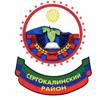 Муниципальное казенное дошкольное образовательное учреждение«Детский сад с. Нижнемахарги»СЕРГОКАЛИНСКОГО РАЙОНА РЕСПУБЛИКИ  ДАГЕСТАНинд.368516 Сергокалинский район с. Нижнемахарги тел. 89634248459ИНН-0527004064  КПП-052701001  ОГРН-1040502332001ОКПО-73918987Сведения о средствах обучения и воспитанияСредства обучения наряду с живым словом педагога являются важным компонентом образовательного процесса и элементом учебно-материальной базы ДОУ. Являясь компонентом учебно-воспитательного процесса, средства обучения оказывают большое влияние на все другие его компоненты — цели, содержание, формы, методы.Средства обучения — это объекты, созданные человеком, а также предметы естественной природы, используемые в образовательном процессе в качестве носителей учебной информации и инструмента деятельности педагога и обучающихся для достижения поставленных целей обучения, воспитания и развития.В ДОУ имеются следующие средства обучения :печатные (учебники и учебные пособия, книги для чтения, хрестоматии, рабочие тетради, атласы, раздаточный материал и т.д.);наглядные плоскостные (плакаты, карты настенные, иллюстрации настенные, магнитные доски);демонстрационные (гербарии, муляжи, макеты, стенды);тренажёры и спортивное оборудование (гимнастическое оборудование, спортивные снаряды, мячи и т.п.).Принципы использования средств обучения:учет возрастных и психологических особенностей обучающихся;гармоничное использование разнообразных средств обучения: традиционных и современных для комплексного, целенаправленного воздействия на эмоции, сознание, поведение ребёнка через визуальную, аудиальную, кинестетическую системы восприятия в образовательных целях;учет дидактических целей и принципов дидактики (принципа наглядности, доступности и т.д.);сотворчество педагога и обучающегося;приоритет правил безопасности в использовании средств обучения.Средства обучения и воспитания, используемые в детском саду для обеспечения образовательной деятельности, рассматриваются в соответствии с ФГОС к условиям реализации основной общеобразовательной программы дошкольного образования как совокупность учебно-методических, материальных, дидактических ресурсов, обеспечивающих эффективное решение воспитательно-образовательных задач в оптимальных условиях.Комплексное оснащение воспитательно-образовательного процесса обеспечивает возможность организации как совместной деятельности взрослого и воспитанников, так и самостоятельной деятельности воспитанников не только в рамках НОД по освоению Программы, но и при проведении режимных моментов.Предметно-развивающая среда создана с учетом интеграции образовательных областей. Материалы и оборудование могут использоваться и в ходе реализации других областей. Подбор средств обучения и воспитания осуществляется для тех видов детской деятельности (игровая, продуктивная, познавательно-исследовательская, коммуникативная, трудовая, музыкально-художественная деятельности, восприятие художественной литературы), которые в наибольшей степени способствуют решению развивающих задач на уровне дошкольного образования, а также с целью активизации двигательной активности ребенка. Оборудование отвечает санитарно-эпидемиологическим нормам, гигиеническим, педагогическим и эстетическим требованиям. Для всестороннего развития детей в разновозрастной группе имеются дидактические средства: альбомы, художественная литература, дидактические игры, различные сюжетные игровые наборы и игрушки.
Специально оборудованная развивающая среда создана  группе детского сада. Изолированные тематические уголки и зоны: игровая, продуктивная, познавательно-исследовательская, коммуникативная и т.д.Для формирования математических представлений имеются демонстрационные и раздаточные материалы для обучения счету, количеству, развитию представлений (схемы, плакаты), временных представлений (часы, календари) и пр.Для конструктивной деятельности: крупный (напольный) и мелкий (настольный) строительные материалы, деревянные, пластмассовые, конструкторы: «Лего», металлические, деревянные и пр.Для развития речи и речевого общения: наборы книг, картин, развивающие игры, схемы для составления рассказов, телевизор, энциклопедии и пр.Для  развития игровой деятельности: наборы мягкой мебели, игры и игрушки для сюжетно-ролевых игр (с учетом гендерного подхода): («Кухня», «Столовая», «Больница», «Магазин», «Пожарные», «Инспектор ДПС», «Школа» и др.), для подвижных игр (маски, дополнительный материал), дидактических игр.Для познавательной деятельности в группе созданы исследовательские уголки, где имеются дидактические пособия и игры, познавательная литература, энциклопедии, карты, схемы.Для физического развития  в группах оборудованы физкультурно-оздоровительный центры (спортивные уголки в группе) , в которых имеются: массажные коврики для стоп, ребристые дорожки, различные гири, спортивные тренажеры, обручи, мячи разных размеров,  скакалки, кегли, малый кольцеброс, мяч баскетбольный,  теннисные ракетки, маски и атрибуты для подвижных игр. Все материалы соответствуют экологическим и гигиеническим требованиям центры здоровья и физкультуры, в которых имеется различное оборудование:На участке детского сада оборудована спортивная площадка для занятий детей на улице, на которой имеются пособия для равновесия, для укрепления мышц рук, развития ловкости, лазанья, беговая дорожка, яма для прыжков, баскетбольное кольцо, ворота для игры в футбол.Игровые площадки оснащены песочницами, качелями, столиками для игр и занятий; растет множество видов деревьев, цветущие кустарники, разбиты цветники.Коллектив ежегодно облагораживает игровые площадки, пополняя новыми постройками и спортивными сооружениями, малыми архитектурными формами  для активной физической деятельности воспитанников.Материалы и пособия, предназначенные детям, доступны и функциональны, обеспечивают необходимые условия для самореализации. 